Curriculum Vitae      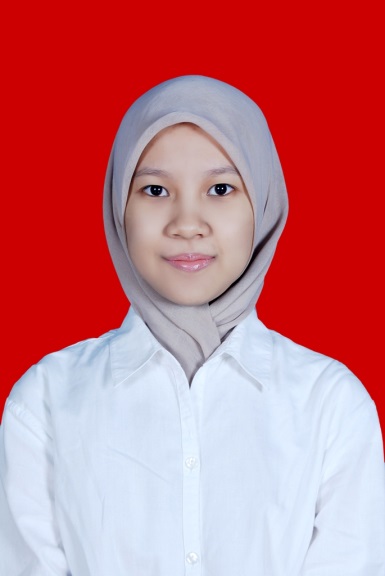 Data PribadiNama                              : Sabila Innayatullah Prima Putri               Tempat, Tanggal Lahir   : Yogyakarta, 14 Agustus 1992Jenis Kelamin                 : WanitaAgama                            : IslamKewarganegaraan         : IndonesiaAlamat                            : Jl. Terusan Palasari V, No. 39 H RT 05 RW 07, Cilengkrang II, Ujung Berung BandungTelepon                           : 081220530764 (Handphone)Email			    : sabilainayatullah@gmail.comLatar Belakang Pendidikan1998-2004 : SD Negeri Taruna Karya 1 Bandung2004-2007 : SMP Negeri 8 Bandung2007-2010 : SMA Negeri 26 Bandung2010-2013 : D3 Bahasa Inggris Universitas Padjadjaran Bandung2013-2014 : S1 Bahasa Inggris Sekolah Tinggi Bahasa Asing YAPARI-ABA BandungKemampuan Yang DimilikiKemampuan Komputer (MS Word, MS Excel, MS PowerPoint, MS Access, MS Outlook dan Internet)Mengerti SEM (Search Engine Marketing) : Search, GDN, Youtube, Facebook AdsBisa menggunakan Bahasa Inggris dengan baik, lisan maupun tulisanPengalaman KerjaA. Praktek Kerja Lapangan:Praktek Kerja di  : Kantor Imigrasi Kelas I BandungPeriode                  : Januari 2013-Februari 2013Tujuan 	      : Penelitian Sebagai Bahan Untuk Tugas AkhirPosisi                     : Karyawan di Bagian Urusan KeuanganB. Rincian Pekerjaan:Melayani warga asing yang mengurus izin tinggal mereka selama di Indonesia khususnya wilayah Bandung, Jawa BaratMelayani pemohon pasporMemberi cap pada bukti tagihan dan menghitung bukti tagihan pada saat kantor sudah tutupMencari data para pemohon pasporBekerja di Kantor Notaris-PPAT (Jl. Prof. Dr. Soeharso No. 30 Jajar, Laweyan, Surakarta)Periode       : April 2016-SekarangStatus         : Karyawan MagangPosisi         : Karyawan B. Rincian Pekerjaan:Melayani warga yang akan membuat akta atau mengurus sertipikat tanahMenjahit aktaMengetik aktaMengedit akta